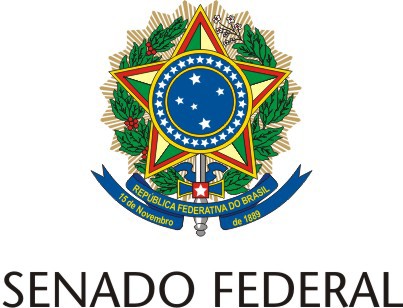 SECRETARIA-GERAL DA MESASECRETARIA DE APOIO A ÓRGÃOS DO PARLAMENTOFORMULÁRIO DE INDICAÇÃO DE AGRACIADO(A)COMENDA NISE MAGALHÃES DA SILVEIRA(Contribuição para o desenvolvimento de técnicas e condições de tratamento humanizado da saúde no Brasil - RSF n° 43/2016)Senador(a):                                                                                                             Nome do(a) indicado(a) para ser agraciado(a):                                                                    O(a) indicado(a) é in memoriam? (     ) SIM	 (     ) NÃOBreve justificativa:Este formulário, também disponível em https://www25.senado.leg.br/web/atividade/conselhos/-/conselho/cnms/documentos, deve ser entregue via SIGAD ou diretamente na Secretaria de Apoio a Órgãos do Parlamento, no Térreo do Edifício Principal, ao lado da Secretaria de Registros e Redação Parlamentar (Taquigrafia).Observação: anexar a este formulário o currículo do indicado.____________________________________________________________ASSINATURA DO(A) SENADOR(A)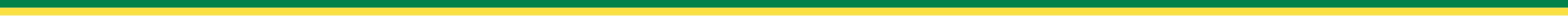 Senado Federal - Edifício Principal, Térreo do Senado Federal, ao lado da Secretaria de Registros e Redação Parlamentar Fones: (61) 3303-5714 | 3303-5713 | 3303-5256 – saop@senado.leg.br